ANEXO ATERMO DE AUTORIZAÇÃO PARA PUBLICAÇÃO ELETRÔNICA Identificação do autor e do documentoNome completo:  		 RG: 	CPF:  	 E-mail: 			Telefone:				 Curso: 					Campus:				 Tipo de trabalho:	(	) Relatório de Estágio (	) TCC (	) Dissertação (	) Tese(	) Outros. Especifique: 			 Nome do(a) orientador(a): 	Data da apresentação: 	/		/		 Título do documento:  						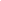 Restrições (período de embargo)*:	sim	nãoEm caso afirmativo, informe a data de liberação: 	/	/	(no máximo até dois anos após a data da apresentação)Justificativa: 	*Para preencher deve-se seguir as orientações da Instrução Normativa do Repositório Institucional do IFRS (em especial artigos 20 e 21)3 Autorização para disponibilização no Repositório Institucional / Biblioteca Digital do IFRS.(   ) Autorizo o IFRS a depositar e disponibilizar gratuitamente, sem ressarcimento dos direitos autorais, o documento supracitado, de minha autoria, no Repositório Institucional / Biblioteca Digital para fins de leitura e/ou impressão pela Internet.(   ) Não autorizo o IFRS a depositar gratuitamente, sem ressarcimento dos direitos autorais, o documento supracitado, de minha autoria, no Repositório Institucional/ Biblioteca Digital. 	, 	/ 	/ 		 	Local	Data	Assinatura do(a) autor(a) ou de seu(sua) representante legal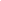 Assinatura do(a) orientador(a)